МИНИСТЕРСТВО НА ОБРАЗОВАНИЕТО И НАУКАТА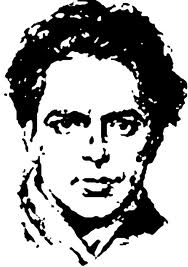 ОУ „Христо Смирненски”с.Ореховица,общ. Д.Митрополия,обл.  Плевен= = = = = = = = = = = = = = = = = = = = = = = = = = = = = = = = = = = = = = = 5859 с.Ореховица,пл. „Възраждане”  № 1,тел.0879596804e-mail: ou_orehovitsa@abv.bgУТВЪРЖДАВАМДиректор:_______________/Здравко Пенев/Г	Р	А	Ф	И	Кза ДЧК -начален етап на основна образователнастепен за периода 15.09.2020 г .до  14.06.2021 г. , учебна 2020/2021 годинаГ	Р	А	Ф	И	Кза ДЧК -прогимназиален етап на основна образователнастепен за периода 15.09.2020 г .до  30.06.2021 г. ,учебна на 2020/2021година						                                   15.09.2020 г.Директор:____________/ Здравко Пенев /				с.Ореховица№Ден от седмицатаЧасот- доКласИме и фамилия  на учителя1.Сряда11.20-11.55 ч.1.Поля Ламбева2.Сряда12.00-12.35 ч.2.Стефка Барабашка3.Сряда13.00-13.40 ч.3.Галя Митева4.Сряда13.00-13.40 ч.4.Диана Петкова№Ден от седмицатаЧасот- доКласИме и фамилия  на учителя1.Вторник13.30-14.10 ч.5.Янка Петкова2.Вторник13.30-14.10 ч.6.Даниела Лалова3.Вторник13.30-14.10 ч.7.Миглена Манолова